GUÍA N°12   DE AUTOAPRENDIZAJE DE FILOSOFÍA CUARTO MEDIOSEGUNDO SEMESTRENombre ___________________________________________________ Curso IV°____ Fecha ____/_____/2020.Introducción:En la clase de hoy, para trabajarlos los objetivos, relacionaremos el mito de la caverna de Platón con la realidad actual, a través de una película Matrix que plantea como el mito, una doble realidad.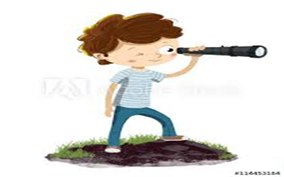  ¡Concentración y Sabiduría!Observa el apoyo audiovisual de la profesora en este link:https://youtu.be/sTd_xkKF5U4 Trabajo de ejercitación: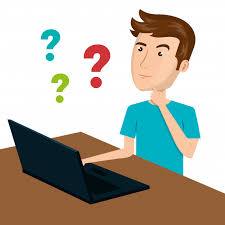 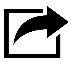 A partir del video explicativo de resumen de la profesora realiza las siguientes actividades de ejercitación.Recuerda fundamentar y argumentar cada una de tus respuestas.Ítem I: V o F. JustificarContesta con V si es verdadero o con F si es falso, las siguientes afirmaciones. Recuerda justificar las falsas.___ El mito de la caverna presenta como Matrix dos realidades provenientes de dos mundos.___ La Matrix representa, el control, la manipulación y el sometimiento de personas con intereses egoístas y malvados frente a la humanidad en el mundo actual.___ Matrix representa el mundo verdadero, de las personas con su cuerpo y mente libre.___ Para Platón, el mundo de la caverna es como el de la Matrix, el mundo del engaño y de la ignorancia.Ítem II: Relacionar y diferenciarEstablece la analogía y o diferencia entre las realidades planteadas en el mito de la caverna de Platón y el de la película Matrix.Ítem III: EjemplificarElabora tres ejemplos de cadenas mentales, físicas, sociales, emocionales, económicas, etc. en la sociedad actual que impiden la liberación de la manipulación en el mundo actual.1.________________________________________________________________________________________2.________________________________________________________________________________________3.________________________________________________________________________________________Ítem IV: Analizar y reflexionar.En el film, la Matrix es maneja da por la IA, inteligencia artificial, creando un mundo virtual para consumirnos como energía, con los agentes de la Matrix, que actúan como sus guardianes. En el mundo actual ¿quién o quiénes serían como la IA que nos quieren engañar para aprovecharse de nosotros?__________________________________________________________________________________________________________________________________________________________________________________________________________________________________________________________________________________________________________________________________________________________________________________________________________________________